Fingerprint PatternsLeft-leaning loopRight-leaning loopWhorl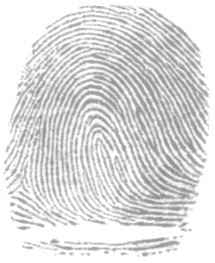 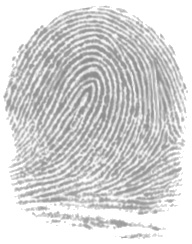 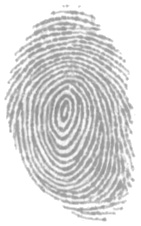 Double loopDouble loop with central pocket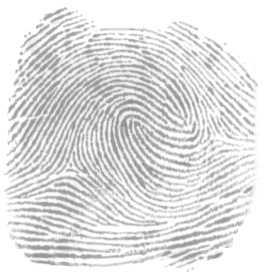 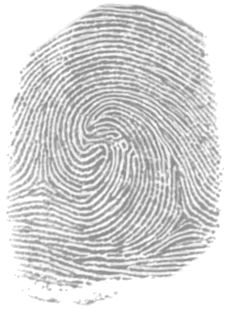 Plain archTented archArch with loop & scar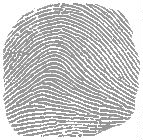 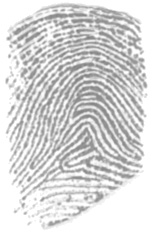 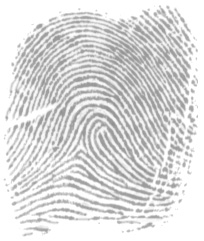 